Урок математики в 1 классерок  математики  в 1 классе
( система Д.Б.Эльконина – В.В.Давыдова)
Тема. Сравнение величин с помощью схем и формул.
Цель. Отработка способов фиксации результатов измерения с помощью схем и формул и подбор величин по указанным параметрам.
Тип урока. Урок решения частных задач.
Учебный материал:  
Александрова Э.И. Математика. Учебник для 1 класса четырехлетней начальной школы ( Система  Д.Б.Эльконина – В.В.Давыдова) В 2 – х  кН. Кн. 1. – 4 – е изд. – М.: ВИТА - ПРЕСС, 2003
Александрова Э.И. Рабочие тетради по математике: № 3,4, 1 класс.- М.: ВИТА – ПРЕСС, 2008
Ход урока
А. - Ребята, сегодня мы опять отправляемся в удивительную страну величин.
- По каким признакам мы научились сравнивать предметы?
- Ответы детей ( длина, ширина, площадь, периметр, количество ,  масса, форма, цвет, объем и т.д.), при этом учитель вывешивает карточки с буквами, которыми  обозначаются соответствующие величины.
- Какие из этих признаков принято называть величинами в математике?
- Ответы детей, по ходу учитель подчеркивает буквы.  
- Почему такие признаки, как материал, цвет, форма и т.д. не являются величинами?
- Эти признаки нельзя измерить. Про них нельзя сказать,  какой из них больше или меньше.
Б.  Сравнение  объемов  жидкости в сосудах и фиксация результатов  сравнения.
1. Посмотрите на эти сосуды.
- Учитель показывает два одинаковых по форме и размеру сосуда с разным уровнем жидкости в них.
- Сравните , пожалуйста, объем жидкости в этих сосудах. Для удобства объем жидкости  в 1- м  сосуде обозначен буквой  А, а во 2- м  сосуде – В.
- Ответ детей :объемы воды в сосудах неравны, величина А больше, чем величина В.
- Петя : надо поставить эти сосуды рядом и посмотреть, где воды меньше. Эти колбы одинаковые, значит там воды больше, где уровень больше. Это левый сосуд.
- Дети  - «+»
- Почему мы  сразу можем сказать, в каком сосуде объем жидкости больше?
- Эти сосуды одинаковы по высоте, по форме, размеру.
- Как нам зафиксировать на доске и в тетрадях результаты сравнения?
- Можно нарисовать эти сосуды и показать значком, в какой больше налили воды.
- А можно начертить схемы и записать формулы. В левом сосуде уровень воды выше , значит, и объем жидкости в нем больше. 
- Дети записывают  в тетрадях схему и формулу А > В.- Воды в стаканах одинаково. Стаканы одинаковые. Вода на одном уровне.
Значит, объемы воды  в сосудах равны.
- Зафиксируйте результат сравнения схемой и формулой. Ребенок у доски. Оценивание.  Т = О, О = Т.
- Учитель. Вы просто молодцы!  Я приготовила еще сосуды для сравнения объема воды в них , но утром так торопилась, что забыла дома. Но задание мне кажется очень интересным, и не хочется его откладывать  на завтра. Поэтому я сделала рисунок этих сосудов с жидкостью. Сравните  объем жидкости в них.
3. Учитель показывает  рисунок двух сосудов разной формы и ширины, одинаковых по высоте, с одинаковым уровнем воды в них. Зафиксируйте отношение этих величин с помощью схемы и формулы. Дети работают самостоятельно. Учитель  вызывает для ответа ученика, у которого неверная схема.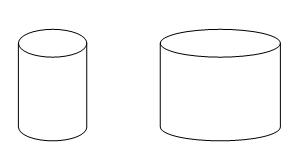 -  Петя: объемы жидкости в этих сосудах равны
- Дети показывают знак несогласия «-»
- Оля: Я с тобой не согласна. Правый сосуд шире и воды в него поместилось  больше . Значит схема будет такой и формула такой: V <   V,  V >  V
- Дети оценивают ответ.
4. Учитель показывает рисунок тех же сосудов, но с разным уровнем воды в них.
- В первом сосуде уровень воды намного выше, значит в нем воды больше.
- Но второй сосуд намного шире первого, воды может быть в нем больше.
- Если бы были одинаковые сосуды, мы бы тогда легко сравнили.
- Учитель: Как бы вы сравнили объем, если бы у вас были эти сосуды?
- Можно перелить воду из этих сосудов в одинаковые  по форме и высоте.
- Можно отметить уровень воды в одном сосуде, слить из него воду в любую другую баночку, а содержимое другого сосуда влить на ее место. А  сейчас мы ничего не можем сказать, это ловушка.  V   Л  V
- Физкультпауза.
В.Определение , к каким длинам полосок какие формулы относятся.
- Молодцы! Вы научились сравнивать 2  величины, научились по схеме составлять формулы!
- А теперь попробуем сравнить 4 величины.
- Жили – были 4 величины А, В, С и К. (На доске - полоски,  на парте – такой же комплект полосок). Каждый  раз они спорили о том, кто из них  длиннее, а кто короче. Полоски не сравнивали себя ни по цвету, ни по площади. Они сравнивали себя по длине. Один  ученый  - математик наблюдал за их  действиями и решил записать историю о них в формулах. 
(Вывешивается лист с формулами : A = B, B <  C , C  >  K) 
- Расположите полоски так, чтобы каждому стало ясно, какая из них длиннее, а какая короче.
На доске.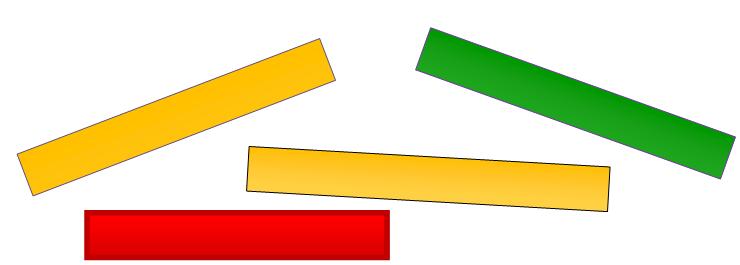 A  =  B 
B  <  C  
C  >  K  
- У доски работает пара ребят. Оценивание работы. А у кого по – другому?
- «На глазок» трудно сравнивать длину полосок , если они не находятся рядом, один под другим, и у них не совпадают начала или концы.
- Учитель: нет возможности выполнить это задание?
- Выполнить можно. Надо  наложить  полоски  друг на друга, чтобы один конец совпал с другим или  приложить друг к другу.- Да, вы,  просто настоящие исследователи! 
- На следующем уроке мы научимся по формуле строить схемы. 
- Мне очень понравилось, как вы работали. 
- Спасибо за урок!Тема урока:   Треугольник.Тип:  урок ознакомления с новым материалом.Тип:  урок ознакомления с новым материалом.Тип:  урок ознакомления с новым материалом.Тип:  урок ознакомления с новым материалом.Задачи:учить определять под руководством учителя учебную задачу урокаучить планировать выполнение учебной задачи урокаформировать знания о способах образования натуральных чисел; учить отличать треугольник от других фигур; учить чертить треугольник и давать ему имя буквами алфавита учить работать в парахЗадачи:учить определять под руководством учителя учебную задачу урокаучить планировать выполнение учебной задачи урокаформировать знания о способах образования натуральных чисел; учить отличать треугольник от других фигур; учить чертить треугольник и давать ему имя буквами алфавита учить работать в парахЗадачи:учить определять под руководством учителя учебную задачу урокаучить планировать выполнение учебной задачи урокаформировать знания о способах образования натуральных чисел; учить отличать треугольник от других фигур; учить чертить треугольник и давать ему имя буквами алфавита учить работать в парахЗадачи:учить определять под руководством учителя учебную задачу урокаучить планировать выполнение учебной задачи урокаформировать знания о способах образования натуральных чисел; учить отличать треугольник от других фигур; учить чертить треугольник и давать ему имя буквами алфавита учить работать в парахЗадачи:учить определять под руководством учителя учебную задачу урокаучить планировать выполнение учебной задачи урокаформировать знания о способах образования натуральных чисел; учить отличать треугольник от других фигур; учить чертить треугольник и давать ему имя буквами алфавита учить работать в парахЗадачи:учить определять под руководством учителя учебную задачу урокаучить планировать выполнение учебной задачи урокаформировать знания о способах образования натуральных чисел; учить отличать треугольник от других фигур; учить чертить треугольник и давать ему имя буквами алфавита учить работать в парахПланируемые результатыПланируемые результатыПланируемые результатыПланируемые результатыПланируемые результатыПланируемые результатыПредметные:Воспроизводить последовательность чисел от 1 до 10 как в прямом, так и в обратном порядке, начиная с любого числаОпределять место каждого числа в этой последовательностиПисать цифры от 1 до 3Соотносить цифру и число 3Образовывать следующее число прибавлением 1 к  предыдущему числу или вычитанием 1 из следующего за ним в ряду чисел.Составлять  числа от 2 до 3 из пары чисел.Метапредметные:регулятивные -  учится принимать  учебную задачу, сохранять ее в течение всего урока; выполнять под руководством учителя и самостоятельно учебные действия в практической и мыслительной форме (при выполнении заданий из учебника, рабочей тетради, на доске); фиксировать в диалоге с учителем в конце урока удовлетворённость/неудовлетворённость своей работой на уроке;познавательные -  ориентироваться в информационном материале учебника (через систему навигации: начало урока, образец для выполнения в тетради); совместно с учителем или самостоятельно осуществлять поиск необходимой информации (при работе с учебником (текст, иллюстрация)), понимать простейшие модели; ориентироваться на разнообразие способов решения задач; учиться строить простые рассуждения.коммуникативные -  использовать простые речевые средства; включаться в диалог с учителем и сверстниками, в коллективное обсуждение; отвечать на вопросы учителя.Метапредметные:регулятивные -  учится принимать  учебную задачу, сохранять ее в течение всего урока; выполнять под руководством учителя и самостоятельно учебные действия в практической и мыслительной форме (при выполнении заданий из учебника, рабочей тетради, на доске); фиксировать в диалоге с учителем в конце урока удовлетворённость/неудовлетворённость своей работой на уроке;познавательные -  ориентироваться в информационном материале учебника (через систему навигации: начало урока, образец для выполнения в тетради); совместно с учителем или самостоятельно осуществлять поиск необходимой информации (при работе с учебником (текст, иллюстрация)), понимать простейшие модели; ориентироваться на разнообразие способов решения задач; учиться строить простые рассуждения.коммуникативные -  использовать простые речевые средства; включаться в диалог с учителем и сверстниками, в коллективное обсуждение; отвечать на вопросы учителя.Метапредметные:регулятивные -  учится принимать  учебную задачу, сохранять ее в течение всего урока; выполнять под руководством учителя и самостоятельно учебные действия в практической и мыслительной форме (при выполнении заданий из учебника, рабочей тетради, на доске); фиксировать в диалоге с учителем в конце урока удовлетворённость/неудовлетворённость своей работой на уроке;познавательные -  ориентироваться в информационном материале учебника (через систему навигации: начало урока, образец для выполнения в тетради); совместно с учителем или самостоятельно осуществлять поиск необходимой информации (при работе с учебником (текст, иллюстрация)), понимать простейшие модели; ориентироваться на разнообразие способов решения задач; учиться строить простые рассуждения.коммуникативные -  использовать простые речевые средства; включаться в диалог с учителем и сверстниками, в коллективное обсуждение; отвечать на вопросы учителя.Метапредметные:регулятивные -  учится принимать  учебную задачу, сохранять ее в течение всего урока; выполнять под руководством учителя и самостоятельно учебные действия в практической и мыслительной форме (при выполнении заданий из учебника, рабочей тетради, на доске); фиксировать в диалоге с учителем в конце урока удовлетворённость/неудовлетворённость своей работой на уроке;познавательные -  ориентироваться в информационном материале учебника (через систему навигации: начало урока, образец для выполнения в тетради); совместно с учителем или самостоятельно осуществлять поиск необходимой информации (при работе с учебником (текст, иллюстрация)), понимать простейшие модели; ориентироваться на разнообразие способов решения задач; учиться строить простые рассуждения.коммуникативные -  использовать простые речевые средства; включаться в диалог с учителем и сверстниками, в коллективное обсуждение; отвечать на вопросы учителя.Личностные:проявлять положительное отношение к учебному предмету проявлять интерес к новому учебному материалу.проявлять уважительного отношения к иному мнению проявлять  самостоятельность, личную ответственность за свои поступки Развитие этических чувств, доброжелательности и эмоционально-нравственной отзывчивости, понимания и сопереживания чувствам других людей. Развитие навыков сотрудничества;Ресурсы урока: учебник «Математика» (1 класс, часть 1),  Дорофеев Г.В., Миракова Т.Н., Бука Т.Б.,Рабочая тетрадь по математике (часть 1), электронное приложение к учебнику «Математика»Оборудование:  мультимедийный проектор, классная доска  с набором приспособлений для крепления наглядности, магнитная доска, компьютер с монитором, индивидуально у каждого учащегося  раздаточный материал из приложения к учебникуРесурсы урока: учебник «Математика» (1 класс, часть 1),  Дорофеев Г.В., Миракова Т.Н., Бука Т.Б.,Рабочая тетрадь по математике (часть 1), электронное приложение к учебнику «Математика»Оборудование:  мультимедийный проектор, классная доска  с набором приспособлений для крепления наглядности, магнитная доска, компьютер с монитором, индивидуально у каждого учащегося  раздаточный материал из приложения к учебникуРесурсы урока: учебник «Математика» (1 класс, часть 1),  Дорофеев Г.В., Миракова Т.Н., Бука Т.Б.,Рабочая тетрадь по математике (часть 1), электронное приложение к учебнику «Математика»Оборудование:  мультимедийный проектор, классная доска  с набором приспособлений для крепления наглядности, магнитная доска, компьютер с монитором, индивидуально у каждого учащегося  раздаточный материал из приложения к учебникуРесурсы урока: учебник «Математика» (1 класс, часть 1),  Дорофеев Г.В., Миракова Т.Н., Бука Т.Б.,Рабочая тетрадь по математике (часть 1), электронное приложение к учебнику «Математика»Оборудование:  мультимедийный проектор, классная доска  с набором приспособлений для крепления наглядности, магнитная доска, компьютер с монитором, индивидуально у каждого учащегося  раздаточный материал из приложения к учебникуРесурсы урока: учебник «Математика» (1 класс, часть 1),  Дорофеев Г.В., Миракова Т.Н., Бука Т.Б.,Рабочая тетрадь по математике (часть 1), электронное приложение к учебнику «Математика»Оборудование:  мультимедийный проектор, классная доска  с набором приспособлений для крепления наглядности, магнитная доска, компьютер с монитором, индивидуально у каждого учащегося  раздаточный материал из приложения к учебникуРесурсы урока: учебник «Математика» (1 класс, часть 1),  Дорофеев Г.В., Миракова Т.Н., Бука Т.Б.,Рабочая тетрадь по математике (часть 1), электронное приложение к учебнику «Математика»Оборудование:  мультимедийный проектор, классная доска  с набором приспособлений для крепления наглядности, магнитная доска, компьютер с монитором, индивидуально у каждого учащегося  раздаточный материал из приложения к учебникуХод урокаХод урокаХод урокаХод урокаХод урокаХод урокаСодержание деятельности учителя:Содержание деятельности учителя:Содержание деятельности учителя:Содержание деятельности учителя:Содержание деятельности обучающихся:Содержание деятельности обучающихся:Организационный моментОрганизационный моментОрганизационный моментОрганизационный моментОрганизационный моментОрганизационный моментВот звенит для нас звонок – начинается урок.
Ровно встали, подтянулись и друг другу улыбнулись.Вот звенит для нас звонок – начинается урок.
Ровно встали, подтянулись и друг другу улыбнулись.Вот звенит для нас звонок – начинается урок.
Ровно встали, подтянулись и друг другу улыбнулись.Вот звенит для нас звонок – начинается урок.
Ровно встали, подтянулись и друг другу улыбнулись.Приветствуют учителя. Проверяют готовность к уроку.Приветствуют учителя. Проверяют готовность к уроку.2. Актуализация необходимых знанийМотивация познавательной деятельности.2. Актуализация необходимых знанийМотивация познавательной деятельности.2. Актуализация необходимых знанийМотивация познавательной деятельности.2. Актуализация необходимых знанийМотивация познавательной деятельности.2. Актуализация необходимых знанийМотивация познавательной деятельности.2. Актуализация необходимых знанийМотивация познавательной деятельности.Устный счет.Счет от 1 до 10 и обратноНазовите «соседей» числа 3,5,7,9Числа «заблудились». Расположи числа в порядке возрастания:  2,1,4, 5,7,6, 8,9,10Какое число пропущено? ( 3)-На прошлом уроке мы научились обозначать это число цифрой 3, повторим её написание. ЭП слайд №3Письмо по образцу цифры 3 в тетрадиРабота в тетради. Запишите число, которое на 1 меньше, чем число 2 (1)Запишите число, следующее при счете за числом 1 (2)Запишите число, которое на 1 больше, чем число 2 (3)-Какой ряд чисел у вас получился? Как располагаются числа? Продолжите запись этой закономерности.Повторение пройденного материала-Как же образовалось число 3? (Рисунок на доске)Рассмотри множество точек в овалеСколько всего точек в множестве? 3На сколько частей разделено множество точек? На 2 части: множество синих и множество красных точек.Сколько из них синих точек? 2Сколько из них красных точек? 1Какие числовые равенства можно составить по рисунку?2+1=31+2=33-1=23-2=1Формулируем вывод:если сложить части, получим целое, из целого отнять одну часть, останется другая частьРабота в тетради на ПО стр 49 №4Составь равенство по рисункуУстный счет.Счет от 1 до 10 и обратноНазовите «соседей» числа 3,5,7,9Числа «заблудились». Расположи числа в порядке возрастания:  2,1,4, 5,7,6, 8,9,10Какое число пропущено? ( 3)-На прошлом уроке мы научились обозначать это число цифрой 3, повторим её написание. ЭП слайд №3Письмо по образцу цифры 3 в тетрадиРабота в тетради. Запишите число, которое на 1 меньше, чем число 2 (1)Запишите число, следующее при счете за числом 1 (2)Запишите число, которое на 1 больше, чем число 2 (3)-Какой ряд чисел у вас получился? Как располагаются числа? Продолжите запись этой закономерности.Повторение пройденного материала-Как же образовалось число 3? (Рисунок на доске)Рассмотри множество точек в овалеСколько всего точек в множестве? 3На сколько частей разделено множество точек? На 2 части: множество синих и множество красных точек.Сколько из них синих точек? 2Сколько из них красных точек? 1Какие числовые равенства можно составить по рисунку?2+1=31+2=33-1=23-2=1Формулируем вывод:если сложить части, получим целое, из целого отнять одну часть, останется другая частьРабота в тетради на ПО стр 49 №4Составь равенство по рисункуУстный счет.Счет от 1 до 10 и обратноНазовите «соседей» числа 3,5,7,9Числа «заблудились». Расположи числа в порядке возрастания:  2,1,4, 5,7,6, 8,9,10Какое число пропущено? ( 3)-На прошлом уроке мы научились обозначать это число цифрой 3, повторим её написание. ЭП слайд №3Письмо по образцу цифры 3 в тетрадиРабота в тетради. Запишите число, которое на 1 меньше, чем число 2 (1)Запишите число, следующее при счете за числом 1 (2)Запишите число, которое на 1 больше, чем число 2 (3)-Какой ряд чисел у вас получился? Как располагаются числа? Продолжите запись этой закономерности.Повторение пройденного материала-Как же образовалось число 3? (Рисунок на доске)Рассмотри множество точек в овалеСколько всего точек в множестве? 3На сколько частей разделено множество точек? На 2 части: множество синих и множество красных точек.Сколько из них синих точек? 2Сколько из них красных точек? 1Какие числовые равенства можно составить по рисунку?2+1=31+2=33-1=23-2=1Формулируем вывод:если сложить части, получим целое, из целого отнять одну часть, останется другая частьРабота в тетради на ПО стр 49 №4Составь равенство по рисункуУстный счет.Счет от 1 до 10 и обратноНазовите «соседей» числа 3,5,7,9Числа «заблудились». Расположи числа в порядке возрастания:  2,1,4, 5,7,6, 8,9,10Какое число пропущено? ( 3)-На прошлом уроке мы научились обозначать это число цифрой 3, повторим её написание. ЭП слайд №3Письмо по образцу цифры 3 в тетрадиРабота в тетради. Запишите число, которое на 1 меньше, чем число 2 (1)Запишите число, следующее при счете за числом 1 (2)Запишите число, которое на 1 больше, чем число 2 (3)-Какой ряд чисел у вас получился? Как располагаются числа? Продолжите запись этой закономерности.Повторение пройденного материала-Как же образовалось число 3? (Рисунок на доске)Рассмотри множество точек в овалеСколько всего точек в множестве? 3На сколько частей разделено множество точек? На 2 части: множество синих и множество красных точек.Сколько из них синих точек? 2Сколько из них красных точек? 1Какие числовые равенства можно составить по рисунку?2+1=31+2=33-1=23-2=1Формулируем вывод:если сложить части, получим целое, из целого отнять одну часть, останется другая частьРабота в тетради на ПО стр 49 №4Составь равенство по рисункуУстный счет хором, по рядам, индивидуально, в парахВосстанавливают последовательность чисел на доскеСмотрят, сравнивают, проговаривают, пишут в воздухе за учителем, прописывают цифру 3 самостоятельно по образцуЗапись чисел в тетрадь через клеточку: 3  3  3  3  3Запись закономерности в тетрадь :123  123  1233 точки всегоНа 2 части: множество синих и множество красных точек2 синих точки1 красная точкаПишут в тетради:2+1=31+2=33-1=23-2=1Повторяют вывод, состав числа триСамостоятельное выполнение, фронтальная проверкаУстный счет хором, по рядам, индивидуально, в парахВосстанавливают последовательность чисел на доскеСмотрят, сравнивают, проговаривают, пишут в воздухе за учителем, прописывают цифру 3 самостоятельно по образцуЗапись чисел в тетрадь через клеточку: 3  3  3  3  3Запись закономерности в тетрадь :123  123  1233 точки всегоНа 2 части: множество синих и множество красных точек2 синих точки1 красная точкаПишут в тетради:2+1=31+2=33-1=23-2=1Повторяют вывод, состав числа триСамостоятельное выполнение, фронтальная проверкаФизкультминутка. Скороговорки. В пруду у Поликарпа три карася, три карпа.                                                         Три сороки тараторки тараторили на горке.Физкультминутка. Скороговорки. В пруду у Поликарпа три карася, три карпа.                                                         Три сороки тараторки тараторили на горке.Физкультминутка. Скороговорки. В пруду у Поликарпа три карася, три карпа.                                                         Три сороки тараторки тараторили на горке.Физкультминутка. Скороговорки. В пруду у Поликарпа три карася, три карпа.                                                         Три сороки тараторки тараторили на горке.Физкультминутка. Скороговорки. В пруду у Поликарпа три карася, три карпа.                                                         Три сороки тараторки тараторили на горке.Физкультминутка. Скороговорки. В пруду у Поликарпа три карася, три карпа.                                                         Три сороки тараторки тараторили на горке.Постановка учебной задачи«Открытие» нового знания детьмиПостановка учебной задачи«Открытие» нового знания детьмиПостановка учебной задачи«Открытие» нового знания детьмиПостановка учебной задачи«Открытие» нового знания детьмиПостановка учебной задачи«Открытие» нового знания детьмиПостановка учебной задачи«Открытие» нового знания детьмиЦифра 3 пригласила к нам на урок своих лучших друзей. Назвав их, мы узнаем тему нашего урока.ЭП к учебникуСлайд 1(1)Как называются эти геометрические фигуры?Что вы о них можете рассказать?Чем они отличаются друг от друга?Чем похожи? (3 стороны, 3 вершины, 3 угла)Слайд 1(2)- Сравнение ответов с объяснением, дополнениеЧто мы не знали о треугольнике?Какая фигура называется треугольником?Цифра 3 пригласила к нам на урок своих лучших друзей. Назвав их, мы узнаем тему нашего урока.ЭП к учебникуСлайд 1(1)Как называются эти геометрические фигуры?Что вы о них можете рассказать?Чем они отличаются друг от друга?Чем похожи? (3 стороны, 3 вершины, 3 угла)Слайд 1(2)- Сравнение ответов с объяснением, дополнениеЧто мы не знали о треугольнике?Какая фигура называется треугольником?Цифра 3 пригласила к нам на урок своих лучших друзей. Назвав их, мы узнаем тему нашего урока.ЭП к учебникуСлайд 1(1)Как называются эти геометрические фигуры?Что вы о них можете рассказать?Чем они отличаются друг от друга?Чем похожи? (3 стороны, 3 вершины, 3 угла)Слайд 1(2)- Сравнение ответов с объяснением, дополнениеЧто мы не знали о треугольнике?Какая фигура называется треугольником?Цифра 3 пригласила к нам на урок своих лучших друзей. Назвав их, мы узнаем тему нашего урока.ЭП к учебникуСлайд 1(1)Как называются эти геометрические фигуры?Что вы о них можете рассказать?Чем они отличаются друг от друга?Чем похожи? (3 стороны, 3 вершины, 3 угла)Слайд 1(2)- Сравнение ответов с объяснением, дополнениеЧто мы не знали о треугольнике?Какая фигура называется треугольником?Просмотр слайдовсравнивают: треугольники отличаются по размеру, цвету; похожи по формеПрослушивание объяснения, сравнение ответов.Формулируют вывод: У треугольника 3 вершины, 3 стороны, 3 угла. Треугольник обозначается указанием его вершин.Просмотр слайдовсравнивают: треугольники отличаются по размеру, цвету; похожи по формеПрослушивание объяснения, сравнение ответов.Формулируют вывод: У треугольника 3 вершины, 3 стороны, 3 угла. Треугольник обозначается указанием его вершин.Физкультминутка. Физкультминутка. Физкультминутка. Физкультминутка. Физкультминутка. Физкультминутка. Усвоение новых знаний и способов действийУсвоение новых знаний и способов действийУсвоение новых знаний и способов действийУсвоение новых знаний и способов действийУсвоение новых знаний и способов действийУсвоение новых знаний и способов действий Учебник стр 60 №1 + ЭПНачертить в тетради треугольник, следуя инструкции учителя: Слайд 2Поставьте точку в углу клеточки, отсчитайте вправо 4 клетки, поставьте вторую точку, от первой точки отсчитайте вправо 2 клетки и три клетки вверх, поставьте третью точку, соедините точки по линейке отрезками. Проверь себя по образцуОбозначьте треугольник печатными буквами А, Б, В Учебник стр 60 №1 + ЭПНачертить в тетради треугольник, следуя инструкции учителя: Слайд 2Поставьте точку в углу клеточки, отсчитайте вправо 4 клетки, поставьте вторую точку, от первой точки отсчитайте вправо 2 клетки и три клетки вверх, поставьте третью точку, соедините точки по линейке отрезками. Проверь себя по образцуОбозначьте треугольник печатными буквами А, Б, ВЧертят треугольник в тетради и обозначают печатными буквамиСравнение чертежа по образцу на доскеЧертят треугольник в тетради и обозначают печатными буквамиСравнение чертежа по образцу на доскеЧертят треугольник в тетради и обозначают печатными буквамиСравнение чертежа по образцу на доскеЧертят треугольник в тетради и обозначают печатными буквамиСравнение чертежа по образцу на доскеЗакрепление знаний и способов действийЗакрепление знаний и способов действийЗакрепление знаний и способов действийЗакрепление знаний и способов действийЗакрепление знаний и способов действийЗакрепление знаний и способов действийРабота в тетради на ПО стр 48 №1Работа в тетради на ПО стр 48 №1Работа в тетради на ПО стр 48 №1Самостоятельная работа. Проверка 2 человека у доскиСамостоятельная работа. Проверка 2 человека у доскиСамостоятельная работа. Проверка 2 человека у доскиФизкультминутка. Упражнения для глаз «День. Ночь»Физкультминутка. Упражнения для глаз «День. Ночь»Физкультминутка. Упражнения для глаз «День. Ночь»Физкультминутка. Упражнения для глаз «День. Ночь»Физкультминутка. Упражнения для глаз «День. Ночь»Физкультминутка. Упражнения для глаз «День. Ночь»Учебник стр 60 №2. Работа с раздаточным материаломГде в окружающем нас мире  можно увидеть предметы, напоминающие треугольник?Выкладывание треугольников по заданию учебника, согласно готовому образцу.Триз.Посмотрите на рисунок и сосчитайте, сколько треугольников вы видите: (8)Найдите лишнюю геометрическую фигуруДокажи, почему лишняя?Учебник стр 60 №2. Работа с раздаточным материаломГде в окружающем нас мире  можно увидеть предметы, напоминающие треугольник?Выкладывание треугольников по заданию учебника, согласно готовому образцу.Триз.Посмотрите на рисунок и сосчитайте, сколько треугольников вы видите: (8)Найдите лишнюю геометрическую фигуруДокажи, почему лишняя?Выкладывают фигуры под диктовку учителя, сверяют с образцомСчитают, дают предположительные ответы.Установление правильного ответа, путём пересчитыванияНахождение лишней геометрической фигуры.Делается сравнительная характеристика количества сторон фигур.Выкладывают фигуры под диктовку учителя, сверяют с образцомСчитают, дают предположительные ответы.Установление правильного ответа, путём пересчитыванияНахождение лишней геометрической фигуры.Делается сравнительная характеристика количества сторон фигур.Выкладывают фигуры под диктовку учителя, сверяют с образцомСчитают, дают предположительные ответы.Установление правильного ответа, путём пересчитыванияНахождение лишней геометрической фигуры.Делается сравнительная характеристика количества сторон фигур.Выкладывают фигуры под диктовку учителя, сверяют с образцомСчитают, дают предположительные ответы.Установление правильного ответа, путём пересчитыванияНахождение лишней геометрической фигуры.Делается сравнительная характеристика количества сторон фигур.6. Рефлексия учебной деятельности. Итог урока6. Рефлексия учебной деятельности. Итог урока6. Рефлексия учебной деятельности. Итог урока6. Рефлексия учебной деятельности. Итог урока6. Рефлексия учебной деятельности. Итог урока6. Рефлексия учебной деятельности. Итог урокаЧего не хватает на чертеже треугольника?Что нового узнали сегодня на уроке о треугольнике?Какое задание вам показалось самым интересным?Какое задание вам показалось самым трудным?Чего не хватает на чертеже треугольника?Что нового узнали сегодня на уроке о треугольнике?Какое задание вам показалось самым интересным?Какое задание вам показалось самым трудным?Формулируют вывод: У треугольника 3 вершины, 3 стороны, 3 угла. Треугольник обозначается указанием его вершин.Формулируют вывод: У треугольника 3 вершины, 3 стороны, 3 угла. Треугольник обозначается указанием его вершин.Формулируют вывод: У треугольника 3 вершины, 3 стороны, 3 угла. Треугольник обозначается указанием его вершин.Формулируют вывод: У треугольника 3 вершины, 3 стороны, 3 угла. Треугольник обозначается указанием его вершин.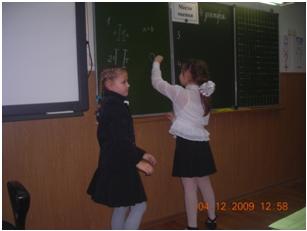 - Ученики  работают у доски. 
- Дети оценивают ответ: «+», «-»
- А можно ли записать другой формулой , в каких отношениях при сравнении находятся эти величины?
- Да, В <   А.
2.  Учитель показывает два одинаковых по форме и размеру стакана с одинаковым  количеством воды. Объем воды в 1- м  стакане обозначен буквой Т, а во 2- м  стакане – О.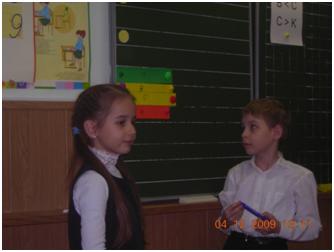 - 2 ребенка выполняет эту работу у доски
- В результате измерения выясняется, что здесь  пара одинаковых, равных полосок по длине, а длина третьей  полоски  больше длины пары, а 4 –ая  короче этой пары.
- Какие величины можно обозначить буквами А, В, С и К?
- Куда мы должны посмотреть, чтобы догадаться какая буква соответствует каждой из этих величин?- Какие формулы  забыл записать ученый  математик?
- Дети предлагают варианты 
- B <  K,  K > B ;    C > K,   K <  C ,   K <  D,    D > K, C > A,   D > A ,  A <  C,  A < D ;    B <  D,   D > B
- Молодцы! Вот сколько новых формул вы еще смогли записать. И как вы это делаете?
- Сравниваем длину одной полоски  с длиной всех остальных.
- Каждую формулу можно записать два раза, поменяв местами буквы.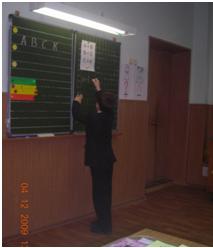 